汽车与交通学院2024年硕士研究生招生复试安排（第二次调剂）按照教育部、天津市高招办文件精神，结合学校安排，2024年汽车与交通学院招生复试安排（第二次调剂）具体时间、地点安排如下：一、复试具体时间、地点安排表 注：持身份证、准考证入场二、资格审查所有参加复试的考生必须先进行报考资格审查，资格审查材料须在4月13日17：00前发送至xujingwen417@163.com邮箱。具体材料包括：1.有效居民身份证（如遇考生身份证丢失，可提交有效期内临时身份证或公安机关开具的户籍证明）2.准考证（如丢失可登录研招网重新下载）3.学历学籍材料（1）应届本科毕业生：《教育部学籍在线验证报告》（中国高等教育学生信息网）（2）往届考生：学历证书、学位证书，如学历校验未通过或学历证书丢失，提交《教育部学历证书电子注册备案表》（中国高等教育学生信息网）或《中国高等教育学历认证报告》（3）在境外获得学历学位证书的考生：《国外学历学位认证书》（教育部留学服务中心）4.大学学习成绩单（加盖毕业学校教务处或人事档案管理部门印章）5.“退役大学生士兵”专项计划考生：《入伍批准书》（在个人档案中留存）、《退出现役证》（退役部队签发）。6.其他材料（1）《2024年硕士研究生招生复试考生诚信考试承诺书》（打印纸质版，考生签字。）（2）政审材料（档案或工作所在校的人事、政工部门填写并加盖印章）（3）外语水平证明、发表论文、专利、各项获奖证书等。7.符合初试加分或照顾政策的考生相关证明材料。学院将根据教育部相关文件要求和名单审核考生资格。8.复试缴费凭证（缴费办法详见学院官网文件《天津职业技术师范大学2024年硕士研究生复试缴费办法》）三、复试地点及乘车路线  复试地址：天津市河西区大沽南路1310号，天津职业技术师范大学汽车与交通学院。乘车路线:①天津站：乘808路公交车到天津职业技术师范大学站下。乘地铁3号线到营口道，换乘1号线到“双林站”下，打车、骑车或步行。②天津西站：乘地铁到“双林站”下，打车、骑车或步行。考生入校考生入校需扫描学校访客入校系统，入校前一天提交申请即4月13日提交4月14日的入校申请1.在入校系统首页，勾选同意并点击访客入校申请。2.填写相关信息。需访校内部分：汽车与交通学院；来校事由：研究生复试；进校日期：复试当天（4月14日）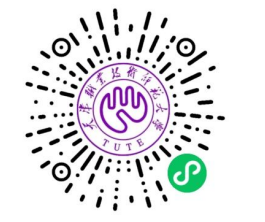 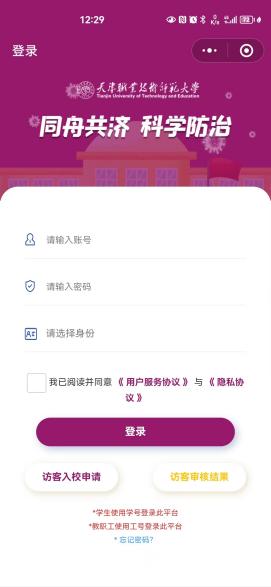 图1 入校小程序二维码          图2 入校小程序首页天津职业技术师范大学汽车与交通学院2024年4月11日具体安排时  间  地  点  报考专业业务课笔试4月14日上午9：00-10：00汽车楼318（考生需8：30到场）交通信息工程及控制、载运工具运用工程、职业技术教育外语听力与口语测试、综合素质与能力面试4月14日下午13：30开始面试地点：汽车楼211候考室：汽车楼222（考生需13：00到候考室）交通信息工程及控制、载运工具运用工程、职业技术教育同等学历加试具体时间、地点同等学历加试具体时间、地点另行通知